AS “Latvijas Gāze”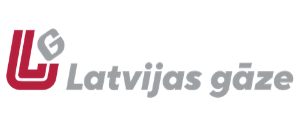 Klientu apkalpošanas centrs: Vagonu iela 20, Rīga, LV-1009Tālr.: 67869866, e-pasta adrese: info@lg.lvPIETEIKUMS KĻŪDAINI VEIKTA MAKSĀJUMA ATMAKSAI FORMA JĀAIZPILDA DRUKĀTIEM BURTIEM(aizpilda maksātājs vai tā likumiskais, vai pilnvarotais pārstāvis)Informācija par maksājumu AtmaksaPieteikumam pievienoju (oriģinālu vai kopiju):Informāciju par to, ka maksājums ir atmaksāts:Parakstot šo pieteikumu, apliecinu, ka:pieteikumā sniegtā informācija ir pilnīga un patiesa. Apzinos, ka nepatiesa informācija vai atteikšanās iesniegt nepieciešamos dokumentus var kalpot par iemeslu atteikumam atmaksāt naudas līdzekļus.esmu iepazinies ar Latvijas Gāzes Personas datu paziņojumu, un atzīstu to par sev saistošu.Latvijas Gāze veic atmaksu 2 mēnešu laikā no dienas, kad ir saņemts pieteikums vai visi nepieciešamie dokumenti pieteikuma apstrādei.Vārds, Uzvārds / NosaukumsVārds, Uzvārds / NosaukumsPersonas kods / Reģ. Nr.Personas kods / Reģ. Nr.Deklarētā dzīvesvietas adreseDeklarētā dzīvesvietas adreseE-pastsTālrunis  Esmu pilnvarots pārstāvis (kopā ar pieteikumu jāiesniedz pilnvaras vai pārstāvības tiesības apliecinoša dokumenta kopija)  Esmu pilnvarots pārstāvis (kopā ar pieteikumu jāiesniedz pilnvaras vai pārstāvības tiesības apliecinoša dokumenta kopija)  Esmu pilnvarots pārstāvis (kopā ar pieteikumu jāiesniedz pilnvaras vai pārstāvības tiesības apliecinoša dokumenta kopija)  Esmu pilnvarots pārstāvis (kopā ar pieteikumu jāiesniedz pilnvaras vai pārstāvības tiesības apliecinoša dokumenta kopija)  Esmu pilnvarots pārstāvis (kopā ar pieteikumu jāiesniedz pilnvaras vai pārstāvības tiesības apliecinoša dokumenta kopija)  Maksājums veikts nepareizajā kontā   Cits iemesls  Cits iemeslsKļūdaini veiktā maksājuma summaKļūdaini veiktā maksājuma summaEUR          datums(var neaizpildīt, ja pievieno maksājumu apliecinošu dokumentu) (var neaizpildīt, ja pievieno maksājumu apliecinošu dokumentu) (var neaizpildīt, ja pievieno maksājumu apliecinošu dokumentu) (var neaizpildīt, ja pievieno maksājumu apliecinošu dokumentu) (var neaizpildīt, ja pievieno maksājumu apliecinošu dokumentu) (var neaizpildīt, ja pievieno maksājumu apliecinošu dokumentu) (var neaizpildīt, ja pievieno maksājumu apliecinošu dokumentu) Maksātāja Vārds, Uzvārds/ NosaukumsMaksātāja Vārds, Uzvārds/ NosaukumsPersonas kods/ Reģ. Nr.Personas kods/ Reģ. Nr.Kartes numurs (ja maksājums veikts ar norēķinu karti)Kartes numurs (ja maksājums veikts ar norēķinu karti)Kartes numurs (ja maksājums veikts ar norēķinu karti)Kartes numurs (ja maksājums veikts ar norēķinu karti)Kartes numurs (ja maksājums veikts ar norēķinu karti)Kartes numurs (ja maksājums veikts ar norēķinu karti)Kartes numurs (ja maksājums veikts ar norēķinu karti)Konta numurs, uz kuru veikts maksājumsKonta numurs, uz kuru veikts maksājumsKonta numurs, uz kuru veikts maksājumsKonta numurs, uz kuru veikts maksājumsKonta numurs, uz kuru veikts maksājumsKonta numurs, uz kuru veikts maksājumsKonta numurs, uz kuru veikts maksājums Nezinu, maksājums veikts, izmantojot trešo personu pakalpojumus Nezinu, maksājums veikts, izmantojot trešo personu pakalpojumus Nezinu, maksājums veikts, izmantojot trešo personu pakalpojumus Nezinu, maksājums veikts, izmantojot trešo personu pakalpojumus Nezinu, maksājums veikts, izmantojot trešo personu pakalpojumus Nezinu, maksājums veikts, izmantojot trešo personu pakalpojumus Nezinu, maksājums veikts, izmantojot trešo personu pakalpojumusSaņēmēja Vārds, Uzvārds/ NosaukumsSaņēmēja Vārds, Uzvārds/ NosaukumsSaņēmēja personas kods/ Reģ. Nr.Saņēmēja personas kods/ Reģ. Nr.Konta numurs maksājuma dokumentus; pilnvaru;  citus dokumentus vēlos saņemt norādītajā e-pastā; nevēlos saņemt.202g. / paraksts un atšifrējums/- - - - - - - - - - - - - - - - - - - - - - - - - - - - - - - - - - - - - - - - - - - - - - - - - - - - - - - - - - - - - - - - - - - - - - - - - - - - - - - - - - - - - - - - - - - - -- - - - - - - - -Latvijas Gāzes darbinieku piezīmes- - - - - - - - - - - - - - - - - - - - - - - - - - - - - - - - - - - - - - - - - - - - - - - - - - - - - - - - - - - - - - - - - - - - - - - - - - - - - - - - - - - - - - - - - - - - -- - - - - - - - -Latvijas Gāzes darbinieku piezīmes- - - - - - - - - - - - - - - - - - - - - - - - - - - - - - - - - - - - - - - - - - - - - - - - - - - - - - - - - - - - - - - - - - - - - - - - - - - - - - - - - - - - - - - - - - - - -- - - - - - - - -Latvijas Gāzes darbinieku piezīmes- - - - - - - - - - - - - - - - - - - - - - - - - - - - - - - - - - - - - - - - - - - - - - - - - - - - - - - - - - - - - - - - - - - - - - - - - - - - - - - - - - - - - - - - - - - - -- - - - - - - - -Latvijas Gāzes darbinieku piezīmes- - - - - - - - - - - - - - - - - - - - - - - - - - - - - - - - - - - - - - - - - - - - - - - - - - - - - - - - - - - - - - - - - - - - - - - - - - - - - - - - - - - - - - - - - - - - -- - - - - - - - -Latvijas Gāzes darbinieku piezīmes- - - - - - - - - - - - - - - - - - - - - - - - - - - - - - - - - - - - - - - - - - - - - - - - - - - - - - - - - - - - - - - - - - - - - - - - - - - - - - - - - - - - - - - - - - - - -- - - - - - - - -Latvijas Gāzes darbinieku piezīmes- - - - - - - - - - - - - - - - - - - - - - - - - - - - - - - - - - - - - - - - - - - - - - - - - - - - - - - - - - - - - - - - - - - - - - - - - - - - - - - - - - - - - - - - - - - - -- - - - - - - - -Latvijas Gāzes darbinieku piezīmes- - - - - - - - - - - - - - - - - - - - - - - - - - - - - - - - - - - - - - - - - - - - - - - - - - - - - - - - - - - - - - - - - - - - - - - - - - - - - - - - - - - - - - - - - - - - -- - - - - - - - -Latvijas Gāzes darbinieku piezīmes